                    ФЕДЕРАЛЬНОЕ ГОСУДАРСТВЕННОЕ БЮДЖЕТНОЕ 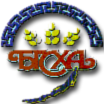            ОБРАЗОВА ТЕЛЬНОЕ УЧРЕЖДЕНИЕ  ВЫСШЕГО ОБРАЗОВАНИЯ            «БУРЯТСКАЯ ГОСУДАРСТВЕННАЯ СЕЛЬСКОХОЗЯЙСТВЕННАЯ                       АКАДЕМИЯ  ИМЕНИ В.Р. ФИЛИППОВА» ФАКУЛЬТЕТ ВЕТЕРИНАРНОЙ МЕДИЦИНЫИНФОРМАЦИОННОЕ ПИСЬМО ВСЕРОССИЙСКАЯ НАУЧНО-ПРАКТИЧЕСКАЯ КОНФЕРЕНЦИЯ «Проблемы видовой и возрастной морфологии"с международным участием, посвященная 100-летию профессора  ВАСИЛЬЕВА КИРИЛЛА АНТОНОВИЧА 28 июня - 1июля 2018 года Уважаемые коллеги!Приглашаем принять участие в конференции представителей высших учебных заведений, сотрудников профильных научных учреждений, руководителей и работников предприятий сельскохозяйственного производства.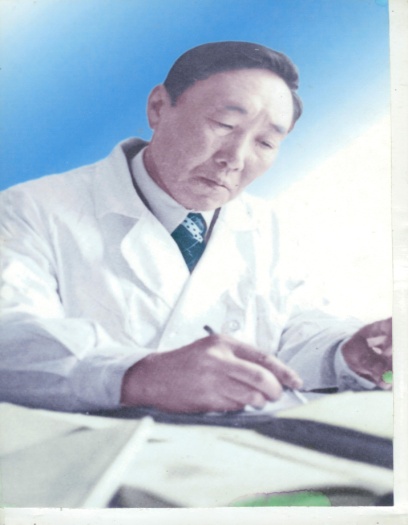 Кирилл Антонович Васильев профессор, доктор ветеринарных наук, заслуженный деятель наук РФ и РБ (1918-2006) родился в крестьянской семье в  1918 году в улусе Зангей  Аларского района Иркутской области. Рано оставшись без родителей и перенеся все тяготы  и лишения трудного детства и юношества К.А. Васильев получил высшее образование  и прошел весь путь научно - педагогического мастерства от ассистента до профессора. Кирилл Антонович  создал свою школу  ветеринарных анатомов Бурятии, получивших признание  среди морфологов России, стран ближнего и дальнего зарубежья. Вместе с сотрудниками кафедры и учениками он  разработал  вопросы возрастной и видовой анатомии  домашних животных разводимых в условиях Республики Бурятия. При этом особое внимание уделено  изучению морфофункциональной характеристики  органов и систем яка в онтогенезе. Профессор К.А. Васильев  отдавал много сил и внимания   воспитанию и подготовке научных кадров. Под его руководством и при научной консультации  защищены 14 кандидатских,  5 докторских  диссертаций. 	На протяжении  многих лет  особое место в его деятельности  занимала должность председателя  Бурятского  отделения  Всероссийского  научного  общества анатомов, гистологов и эмбриологов. По инициативе и под руководством  профессора К.А.Васильева проведены три  научные конференции морфологов Сибири  и Дальнего Востока (1990,1902,1998), в которых приняли участие, российские и зарубежные  ученые. Издано пять сборников работ членов отделения общества. Столь же плодотворной  является и педагогическая деятельность К.А. Васильева. По его инициативе  в период становления  Бурят-Монгольского зооветеринарного института на кафедре был организован  анатомический музей. Результаты его научной деятельности вошли в учебную, научную и справочную литературу, используются как отечественными, так и зарубежными морфологами при проведении исследований. Васильев Кирилл Антонович  – талантливый педагог, продуктивный исследователь, умелый организатор научных исследований и учебного процесса.  Цель конференции:  Обсудить состояние, перспективы, выявить основные проблемы видовой и возрастной морфологии животных, актуальные вопросы ветеринарии, а также применение инновационных технологий в преподавании дисциплин в системе высшего ветеринарного образования, проведение студенческой научной конференции.Организаторы конференцииФГБОУ ВО «Бурятская государственная сельскохозяйственная академия им. В.Р. Филиппова», факультет ветеринарной медицины. На конференции предполагается работа по секциям:- проблемы видовой, возрастной морфологии животных;- актуальные вопросы ветеринарии;- применение инновационных технологий в преподавании дисциплин в системе высшего ветеринарного образования; - студенческие доклады.Структура конференции: пленарные, секционные доклады (стендовые сообщения), круглый стол.Время и место проведения: Конференция проводится с 28 июня по 2 июля 2018 года, по адресу:  ФГБОУ ВО «Бурятская государственная сельскохозяйственная академия им. В.Р. Филиппова», факультет ветеринарной медицины, г. Улан-Удэ, ул. Пушкина, 8 тел: 8 (3012) 442263.Представление материалов для участия в конференции. По результатам конференции планируется издание электронного сборника статей. Материалы конференции будут размещены в Национальной информационно-аналитической системе – Российский индекс научного цитирования (РИНЦ). Сборник  будет  выставлен на сайте ФГБОУ ВО «Бурятская государственная сельскохозяйственная академия им. В.Р. Филиппова». Участие в конференции очное и заочное. Статьи, регистрационные формы, включая тему доклада для участия в конференции, принимаются по электронной почте до 11 мая 2018 года по адресу: hiblop@mail.ru Полученные материалы будут опубликованы  при условии оплаты. Квитанция об оплате должна быть выслана по электронной почте: hiblop@mail.ru  не позднее 1 июня 2018 (100 рублей за одну страницу). Статьи студентов принимаются бесплатно.Платежные реквизиты:УФК по Республике Бурятия (ФГБОУ ВО Бурятская ГСХА им. В.Р. Филиппова л/с 20026Х05420) ИНН 0323049356 КПП 032601001 р/с 40501810700002000002 В ГРКЦ НБ Респ. Бурятия Банка России г. Улан-Удэ БИК 048142001 Печатать в назначении платежа  Код 00000000000000000130(публикация статьи в сборнике к 100-летию Васильева К.А.) Организационный взнос для выезжающих в пансионат «Колос» на озере  Байкал - 2000 рублей в сутки.                  Заявка на участие в конференцииПрошу зарегистрировать меня в качестве участника конференцииФ.И.О.  (полностью):Название доклада и вид представления (секционный, стендовый, заочный):Название секции:Организация:Должность:Ученая степень:Ученое звание:Почтовый адрес (включая почтовый индекс):Контактный телефон (включая код населенного пункта):E-mail:Потребность в гостинице (да, нет):ТРЕБОВАНИЯ  К ОФОРМЛЕНИЮ СТАТЕЙМатериалы должны быть подготовлены в текстовом редакторе Microsoft Word (расширение *.doc, *.docx). Текст, таблицы, подписи к рисункам должны быть набраны шрифтом Times New Roman, кегль 14, через 1,5 интервала, ключевые слова и реферат к статье - шрифт TimesNewRoman, кегль 12, через 1,0 интервал. Напечатанный текст на одной стороне стандартного листа формата А4 должен иметь поля по 20 мм со всех сторон, нумерация страниц – внизу, посередине.Порядок оформления статьи:Индекс УДК, инициалы и фамилия автора (ов), полное название организации и города, название статьи прописными буквами полужирное начертание, ключевые слова, реферат к статье, основной текст, библиографический список (пример оформления статьи)Реферат должен быть составлен в соответствии с требованиями ГОСТ 7.9-95 Система стандартов по информации, библиотечному и  издательскому делу. Реферат и аннотации. Общие требования. Рекомендуемый объем реферата 200-250 слов.Инициалы и фамилия автора (ов), название организации и города, название статьи, ключевые слова и реферат к статье дублируются на английском языке.Основной текст должен включать:Введение, условия и методы исследования, результаты исследований и их обсуждения, выводы, предложения (Пример оформления).Научная терминология, обозначения, единицы измерения, символы должны строго соответствовать требованиям государственных стандартов.Математические и химические формулы, а также знаки, символы и обозначения должны быть набраны на компьютере в редакторе формул.В формулах относительные размеры и взаимное расположение символов и индексов должны соответствовать их значению, а также общему содержанию формул.Таблицы, диаграммы и рисунки должны быть помещены в тексте после абзацев, содержащих ссылки на них.Оформление библиографического списка:Библиографический список составляется в виде общего списка в алфавитном порядке: в тексте ссылка на источник отмечается порядковой цифрой в квадратных скобках, например [2]. В списке источник дается на языке оригинала, затем список дублируется на латинице (транслитерация). Библиографический список должен быть оформлен в соответствие с требованиями ГОСТ 7.1-2003 Система стандартов по информации, библиотечному и издательскому делу. Библиографическая запись. Библиографическое описание. Общие требования и правила оформления.Примеры оформления библиографического списка:Для монографий – фамилия и инициалы первого автора, название книги, инициалы и фамилии первых трех авторов (если авторов больше, ссылка дается на название книги), повторность издания, место издания, название издательства, год издания, номер тома, общий объем.Тайсаева, В.Т. Солнечные теплицы в условиях Сибири [Текст]: монография /В.Т. Тайсаева, Л.Р. Мазаев; ФГБОУ ВПО «БГСХА имени В.Р. Филиппова. – Улан-Удэ: Изд-во «БГСХА имени В. Р. Филиппова», 2011. – 210 с.Влияние пирогенного фактора на структуру и продуктивность луговых сообществ Бурятии [Текст]: монография /В. И. Молчанов, А. Б. Бутуханов, Э. Г. Имескенова, А. А. Алтаев; ФГБОУ ВПО «Бурятская ГСХА имени В. Р. Филиппова». – Улан-Удэ, 2014. – 143 с.Для авторефератов – фамилия, инициалы автора, заглавие, сведения, относящиеся к заглавию, шифр номенклатуры специальностей научных работников, дата защиты, организация, место написания, год, объем.  Бабанская, А.С. Организация и управление посреднической деятельностью в системе материально-технического обеспечения молочного скотоводства [Текст]: автореф.  дис. ... канд. экон. наук: 08.00.05: защищена 04.10.2013 / Анастасия  Сергеевна Бабанская. – Москва, 2013. – 23 с.Для статей – фамилия, инициалы первого автора, название статьи, инициалы и фамилии первых трех авторов и др., если это журнал – его название, год выпуска, том, номер, страницы, если сборник – его название, место издания, издательство, год издания, номер тома, выпуска, страницы.Евстафьев Д.М. Профилактика и лечение коров при хронических эндометритах [Текст] /Д.М. Евстафьев, Н.Н. Лаптева, А.М. Гавриков  //Ветеринария. – 2014. – № 2. – С. 25-38.Гамзиков Г.П. Академик Д.Н. Прянишников – наш земляк, ученый и гражданин (к 150-летию со дня рождения) [Текст] /Г.П. Гамзиков  // Вестник БГСХА имени В.Р. Филиппова. – 2015. – № 4 (41). – С. 160-164.Статья должна быть представлена в электронном виде и выслана на электронную   почту hiblop@mail.ru. К материалам статьи должны быть приложены сведения об авторе (ах):фамилия, имя, отчество (полностью);ученая степень, ученое звание;должность;место работы;почтовый адрес места работы (с индексом) и E- mail (обязательно);почтовый адрес для рассылки (если отличается от адреса места работы);номер телефона для связи с автором.Внимание! Статьи печатаются в авторской редакции.                                         Образец оформления статей:УДКНазвание статьи (TIMES NEW ROMAN,12)1 пустая строкаФамилия, имя, отчество автора, Фамилия, имя, отчество автора(Times New Roman, 12, курсив, выравнивание по центру)Место работы авторов, контактная информация (e-mail) автора (авторов) (Times New Roman, 12, выравнивание по центру)АннотацияКлючевые слова Текст статьиБиблиографический указательПредпочтительная связь с оргкомитетом по электронной почте.убедительная просьба к организациям и участникам, получившим приглашение по электронной почте, подтвердить получение этого сообщения.Надеемся на ваше активное участие!